Please read the Guidance Notes before completing this form. Write in black ink and use block capitals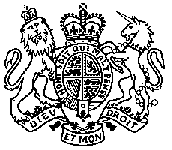 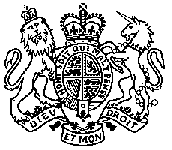 FOR OFFICIAL USE:CAO Ref No:NOTICE and GROUNDS of appeal or application for permission to appealto THE COURT OF APPEAL CRIMINAL DIVISION in relation to aSERIOUS CRIME PREVENTION ORDER under s.24 of the Serious Crime Act 2007 (Criminal Procedure Rules, r  39.3(1)(2))NOTICE and GROUNDS of appeal or application for permission to appealto THE COURT OF APPEAL CRIMINAL DIVISION in relation to aSERIOUS CRIME PREVENTION ORDER under s.24 of the Serious Crime Act 2007 (Criminal Procedure Rules, r  39.3(1)(2))The AppellantIf the appellant is not the subject of the order (i) give own details in left hand column (ii) provide details of the name of the person subject of the order and date of birth and, if known, prison details.If the appellant is not the subject of the order (i) give own details in left hand column (ii) provide details of the name of the person subject of the order and date of birth and, if known, prison details.If the appellant is not the subject of the order (i) give own details in left hand column (ii) provide details of the name of the person subject of the order and date of birth and, if known, prison details.If the appellant is not the subject of the order (i) give own details in left hand column (ii) provide details of the name of the person subject of the order and date of birth and, if known, prison details.If the appellant is not the subject of the order (i) give own details in left hand column (ii) provide details of the name of the person subject of the order and date of birth and, if known, prison details.The AppellantSurnamePrison Index No The AppellantForenamesPrison AddressThe AppellantAddressThe AppellantAddressThe AppellantAddressThe AppellantAddressThe AppellantPostcode  Date of birthThe AppellantPerson subject of the Order / Application (if not the appellant)Person subject of the Order / Application (if not the appellant)The Courtwhere the application / order was made The Courtwhere the application / order was made The Crown Court at Name of JudgeThe Courtwhere the application / order was made The Courtwhere the application / order was made Date of Judge’s Decision Date of Judge’s Decision The Courtwhere the application / order was made Application to the Crown Court Application to the Crown Court State whether there was an application to the Judge of the Crown Court forState whether there was an application to the Judge of the Crown Court forState whether there was an application to the Judge of the Crown Court forState whether there was an application to the Judge of the Crown Court forState whether there was an application to the Judge of the Crown Court forState whether there was an application to the Judge of the Crown Court forState whether there was an application to the Judge of the Crown Court forApplication to the Crown Court Application to the Crown Court permission to appealYesNoApplication to the Crown Court Application to the Crown Court If yes, was the application grantedYesNoApplication to the Crown Court Application to the Crown Court If applicable, state the grounds on which permission was grantedIf applicable, state the grounds on which permission was grantedIf applicable, state the grounds on which permission was grantedIf applicable, state the grounds on which permission was grantedIf applicable, state the grounds on which permission was grantedIf applicable, state the grounds on which permission was grantedApplication to the Crown Court The Conviction(s) and sentence(s)Crown Court Case number(s)Crown Court Case number(s)Count No.Offence(s)SentenceThe Conviction(s) and sentence(s)The Conviction(s) and sentence(s)Total sentenceApplicationsthe appellantis applying for:Please tick (√) as appropriatePlease see guidance note sections D and E Applicationsthe appellantis applying for:Please tick (√) as appropriatePlease see guidance note sections D and E Extension of time Representation OrderApplicationsthe appellantis applying for:Please tick (√) as appropriatePlease see guidance note sections D and E Applicationsthe appellantis applying for:Please tick (√) as appropriatePlease see guidance note sections D and E Permission to appeal against the decision of the Judge in relation to a Serious Crime Prevention OrderPermission to introduce fresh evidenceApplicationsthe appellantis applying for:Please tick (√) as appropriatePlease see guidance note sections D and E Legal RepresentationPlease see guidance notes section ELegal RepresentationPlease see guidance notes section EName of Counsel Name of Counsel Name of Counsel Counsel’s ReferenceCounsel’s ReferenceCounsel’s ReferenceLegal RepresentationPlease see guidance notes section ELegal RepresentationPlease see guidance notes section EAddressPost CodePost CodeLegal RepresentationPlease see guidance notes section ELegal RepresentationPlease see guidance notes section EDX NoTelephone NoTelephone NoTelephone NoLegal RepresentationPlease see guidance notes section ELegal RepresentationPlease see guidance notes section ESecure E-mailSecure E-mailLegal RepresentationPlease see guidance notes section ELegal RepresentationPlease see guidance notes section ELegal RepresentationPlease see guidance notes section EName of SolicitorName of SolicitorName of SolicitorReferenceReferenceLegal RepresentationPlease see guidance notes section ELegal RepresentationPlease see guidance notes section EAddressPost CodePost CodeLegal RepresentationPlease see guidance notes section ELegal RepresentationPlease see guidance notes section EDX NoTelephone NoTelephone NoTelephone NoLegal RepresentationPlease see guidance notes section ELegal RepresentationPlease see guidance notes section ESecure E-mailSecure E-mailLegal RepresentationPlease see guidance notes section ELegal RepresentationPlease see guidance notes section ELegal RepresentationPlease see guidance notes section EProsecuting Authority (if different from above)Prosecuting Authority (if different from above)Prosecuting Authority (if different from above)Prosecuting Authority (if different from above)ReferenceReferenceLegal RepresentationPlease see guidance notes section ELegal RepresentationPlease see guidance notes section EAddressPost CodePost CodeLegal RepresentationPlease see guidance notes section ELegal RepresentationPlease see guidance notes section EDX NoTelephone NoTelephone NoTelephone NoLegal RepresentationPlease see guidance notes section ELegal RepresentationPlease see guidance notes section ESecure E-mailSecure E-mailLegal RepresentationPlease see guidance notes section EOther Applications  (r. 39.3(2)(h))Any other application must be made in accordance with rule 39.3(2)(h) of the Criminal Procedure Rules, and be attached, together with reasons, preferably under a separate heading for each such application, together with Form W (Witness) duly completed if appropriate. (Please also see the notes for guidance).TranscriptsPlease see guidance notes section FOn an application for permission to appeal in relation to a Serious Crime Prevention Order a transcript of the judge’s decision is obtained by the Registrar as a matter of course.If ADDITIONAL transcript is sought, this must be specified within the grounds of appeal, giving specific dates and times of the part of the proceedings for which the transcript is requested. Failure to give such details could result in unnecessary delay and prejudice the applicant.Please note that transcript obtained by means other than through the Registrar may result in the cost of the transcript not being allowed upon taxation in cases subject to a Representation Order.Declaration and signaturePlease see guidance notes section HDeclaration and signaturePlease see guidance notes section HHave you: Have you: Have you: Have you: Have you: Have you: Declaration and signaturePlease see guidance notes section HDeclaration and signaturePlease see guidance notes section Ha) included reasons in support of any application for extension of timeincluded reasons in support of any application for extension of timeincluded reasons in support of any application for extension of timeincluded reasons in support of any application for extension of timeincluded reasons in support of any application for extension of timeYesYesNoNoDeclaration and signaturePlease see guidance notes section HDeclaration and signaturePlease see guidance notes section Hb)included Form W and witness statement if seeking to call a witnessincluded Form W and witness statement if seeking to call a witnessincluded Form W and witness statement if seeking to call a witnessincluded Form W and witness statement if seeking to call a witnessincluded Form W and witness statement if seeking to call a witnessYesYesNoNoDeclaration and signaturePlease see guidance notes section HDeclaration and signaturePlease see guidance notes section Hc)     attached signed grounds of appeal?attached signed grounds of appeal?attached signed grounds of appeal?attached signed grounds of appeal?attached signed grounds of appeal?YesYesNoNoDeclaration and signaturePlease see guidance notes section HDeclaration and signaturePlease see guidance notes section Hd)     (i)  attached your request for additional transcript?(i)  attached your request for additional transcript?(i)  attached your request for additional transcript?(i)  attached your request for additional transcript?(i)  attached your request for additional transcript?YesYesNoNoDeclaration and signaturePlease see guidance notes section H(ii) specified the dates and times of transcript requested? (ii) specified the dates and times of transcript requested? (ii) specified the dates and times of transcript requested? (ii) specified the dates and times of transcript requested? (ii) specified the dates and times of transcript requested? YesYesNoNoDeclaration and signaturePlease see guidance notes section HDeclaration and signaturePlease see guidance notes section HDeclaration by appellantI understand that if the court dismisses my appeal or application it may make an order for payment of costs against me, including the cost of any transcript obtained.Declaration by appellantI understand that if the court dismisses my appeal or application it may make an order for payment of costs against me, including the cost of any transcript obtained.Declaration by appellantI understand that if the court dismisses my appeal or application it may make an order for payment of costs against me, including the cost of any transcript obtained.Declaration by appellantI understand that if the court dismisses my appeal or application it may make an order for payment of costs against me, including the cost of any transcript obtained.Declaration by appellantI understand that if the court dismisses my appeal or application it may make an order for payment of costs against me, including the cost of any transcript obtained.Declaration by appellantI understand that if the court dismisses my appeal or application it may make an order for payment of costs against me, including the cost of any transcript obtained.Declaration by appellantI understand that if the court dismisses my appeal or application it may make an order for payment of costs against me, including the cost of any transcript obtained.Declaration by appellantI understand that if the court dismisses my appeal or application it may make an order for payment of costs against me, including the cost of any transcript obtained.Declaration by appellantI understand that if the court dismisses my appeal or application it may make an order for payment of costs against me, including the cost of any transcript obtained.Declaration by appellantI understand that if the court dismisses my appeal or application it may make an order for payment of costs against me, including the cost of any transcript obtained.Declaration by appellantI understand that if the court dismisses my appeal or application it may make an order for payment of costs against me, including the cost of any transcript obtained.Declaration by appellantI understand that if the court dismisses my appeal or application it may make an order for payment of costs against me, including the cost of any transcript obtained.Declaration by appellantI understand that if the court dismisses my appeal or application it may make an order for payment of costs against me, including the cost of any transcript obtained.Declaration and signaturePlease see guidance notes section HDeclaration by legal representative signing this form on behalf of an appellant I understand that I may only sign this form on behalf of the appellant provided the WARNINGS contained in the declarations by appellants (above) have been explained to the appellant.Declaration by legal representative signing this form on behalf of an appellant I understand that I may only sign this form on behalf of the appellant provided the WARNINGS contained in the declarations by appellants (above) have been explained to the appellant.Declaration by legal representative signing this form on behalf of an appellant I understand that I may only sign this form on behalf of the appellant provided the WARNINGS contained in the declarations by appellants (above) have been explained to the appellant.Declaration by legal representative signing this form on behalf of an appellant I understand that I may only sign this form on behalf of the appellant provided the WARNINGS contained in the declarations by appellants (above) have been explained to the appellant.Declaration by legal representative signing this form on behalf of an appellant I understand that I may only sign this form on behalf of the appellant provided the WARNINGS contained in the declarations by appellants (above) have been explained to the appellant.Declaration by legal representative signing this form on behalf of an appellant I understand that I may only sign this form on behalf of the appellant provided the WARNINGS contained in the declarations by appellants (above) have been explained to the appellant.Declaration by legal representative signing this form on behalf of an appellant I understand that I may only sign this form on behalf of the appellant provided the WARNINGS contained in the declarations by appellants (above) have been explained to the appellant.Declaration by legal representative signing this form on behalf of an appellant I understand that I may only sign this form on behalf of the appellant provided the WARNINGS contained in the declarations by appellants (above) have been explained to the appellant.Declaration by legal representative signing this form on behalf of an appellant I understand that I may only sign this form on behalf of the appellant provided the WARNINGS contained in the declarations by appellants (above) have been explained to the appellant.Declaration by legal representative signing this form on behalf of an appellant I understand that I may only sign this form on behalf of the appellant provided the WARNINGS contained in the declarations by appellants (above) have been explained to the appellant.Declaration by legal representative signing this form on behalf of an appellant I understand that I may only sign this form on behalf of the appellant provided the WARNINGS contained in the declarations by appellants (above) have been explained to the appellant.Declaration by legal representative signing this form on behalf of an appellant I understand that I may only sign this form on behalf of the appellant provided the WARNINGS contained in the declarations by appellants (above) have been explained to the appellant.Declaration by legal representative signing this form on behalf of an appellant I understand that I may only sign this form on behalf of the appellant provided the WARNINGS contained in the declarations by appellants (above) have been explained to the appellant.Declaration and signaturePlease see guidance notes section HSignature of appellant or of legal representative signing on behalf of an appellant(if sending electronically the signature may be typed) Signature of appellant or of legal representative signing on behalf of an appellant(if sending electronically the signature may be typed) Signature of appellant or of legal representative signing on behalf of an appellant(if sending electronically the signature may be typed) Signature of appellant or of legal representative signing on behalf of an appellant(if sending electronically the signature may be typed) Signature of appellant or of legal representative signing on behalf of an appellant(if sending electronically the signature may be typed) Signature of appellant or of legal representative signing on behalf of an appellant(if sending electronically the signature may be typed) Signature of appellant or of legal representative signing on behalf of an appellant(if sending electronically the signature may be typed) Signature of appellant or of legal representative signing on behalf of an appellant(if sending electronically the signature may be typed) Signature of appellant or of legal representative signing on behalf of an appellant(if sending electronically the signature may be typed) Signature of appellant or of legal representative signing on behalf of an appellant(if sending electronically the signature may be typed) Signature of appellant or of legal representative signing on behalf of an appellant(if sending electronically the signature may be typed) Signature of appellant or of legal representative signing on behalf of an appellant(if sending electronically the signature may be typed) Signature of appellant or of legal representative signing on behalf of an appellant(if sending electronically the signature may be typed) Declaration and signaturePlease see guidance notes section HSignature                                                                                                 Signature                                                                                                 Print NameDateDeclaration and signaturePlease see guidance notes section HSection I (see “other information” in the Guidance Notes)An appellant not in custody or legal representative should lodge this form direct to the Registrar of Criminal Appeals at the Criminal Appeal Office – address details below.An appellant in custody should hand this form to a prison officer who will complete section J (below) and send it to the Registrar of Criminal Appeals – address details belowFor Prison UsePlease see guidance notes section JFor Prison UsePlease see guidance notes section JThis notice was handed to me by the appellant today.This notice was handed to me by the appellant today.This notice was handed to me by the appellant today.This notice was handed to me by the appellant today.Appellant’s Index NoAppellant’s Index NoFor Prison UsePlease see guidance notes section JFor Prison UsePlease see guidance notes section JSigned(prison officer)EDRFor Prison UsePlease see guidance notes section JFor Prison UsePlease see guidance notes section JDatePEDFor Prison UsePlease see guidance notes section JNOW PLEASE SEND THIS FORM BY EMAIL TO THE CRIMINAL APPEAL OFFICE AT: applications@criminalappealoffice.justice.gov.ukIf you do not have access to an email account, then please send by post to:The Registrar, Criminal Appeal Office, Royal Courts of Justice, Strand, London, WC2A 2LL.DX: The Registrar, Criminal Appeal Office, DX 44451 StrandThe Registrar of Criminal Appeals will send an acknowledgement letter which will provide the Criminal Appeal Office reference number and the name of the casework group dealing with the appeal.  If no acknowledgement is received within 7 days of sending it is important you contact the Criminal Appeal Office. Full contact details are provided in the Guidance Notes.